2.1. Felhőborítottság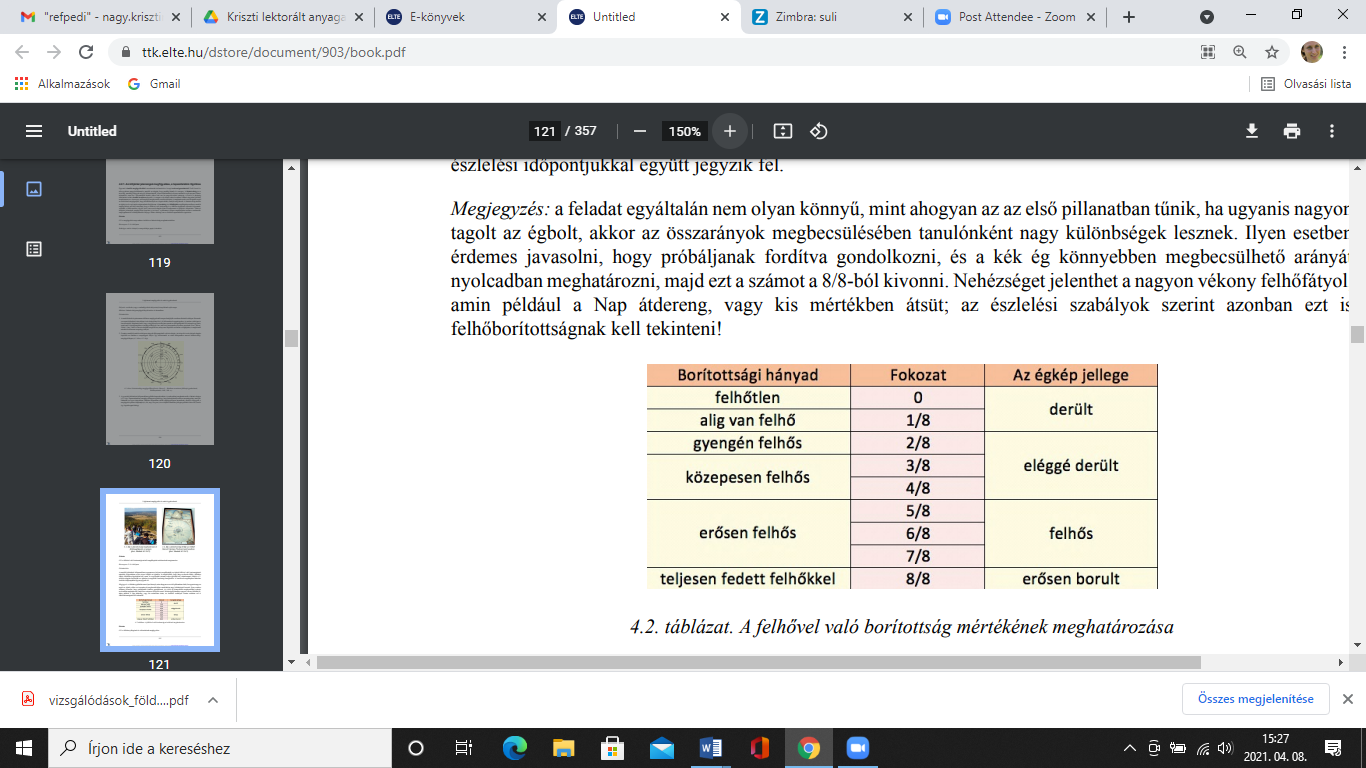 A felhővel való borítottság mértékének becslése